Première mondiale à Los Angeles Porsche 911 GT2 RS Clubsport entre en scène avec ses 700 chStuttgart. Presque de série et spectaculaire : la nouvelle Porsche 911 GT2 RS Clubsport a été exposée pour la première fois au Los Angeles Auto Show. Cette version course de la fameuse sportive sur route 911 GT2 RS*, avec une puissance de 515 kW (700 ch) est limitée à 200 exemplaires et peut uniquement être utilisée lors de manifestations de clubs sportifs ou d’événements de sport automobile sélectionnés. « Nos clients pourront conduire la GT2 RS Clubsport sur des circuits, mais aussi à l’avenir lors d’événements sportifs internationaux. Nous menons actuellement des échanges très productifs avec l’organisateur de courses SRO », déclare Dr. Frank-Steffen Walliser, directeur Sport automobile et véhicules GT.Comme sur le modèle 935 présente neuf semaines plus tôt, la mécanique de ce bolide s’inspire de la puissante sportive 911 GT2 RS. Toutes deux fonctionnent avec le même entraînement que leur équivalent pour route : un moteur 3,8 ultra-moderne, six cylindres, à plat et avec compression biturbo. La force du moteur arrière est transmise aux roues arrière de 310 millimètres par une boîte Porsche à double embrayage (PDK), avec sept rapports et suspension rigide. Comme sur toutes les autres versions de circuit de la 911, le conducteur change les vitesses en actionnant des manettes facilement accessibles sur le volant. La position du moteur derrière l’essieu arrière garantit un comportement de traction et de freinage optimal. Sur l’essieu avant, des étriers de freinage monobloc en aluminium à six pistons combinés à des disques de frein en acier de 390 millimètres de diamètre, fendus et ventilés à l’intérieur, assurent des valeurs de freinage de premier ordre. Des étriers à quatre pistons et des disques de 380 millimètres sont montés sur l’essieu arrière. Tout comme la 911 GT2 RS homologuée pour la route, cette version Clubsport de seulement 1 390 kilogrammes est équipée du système de stabilité de conduite Porsche Stability Management (PSM) avec contrôle de la traction et d’un système antiblocage (ABS). En fonction de la situation de conduite, les systèmes d’assistance peuvent être ajustés séparément ou complètement désactivés à l’aide d’un interrupteur Map sur la console centrale. Le volant en carbone et, derrière lui, l’écran couleur de la 911 GT2 RS Clubsport sont repris de la 911 GT3 R de 2019. Une cage de sécurité massive alliée à un siège baquet pour circuit et des ceintures à six points garantit une sécurité maximale. Un système de climatisation assure une ventilation optimale de l’habitacle.La nouvelle Porsche 911 GT2 RS Clubsport peut être commandée dès maintenant à partir de 405 000 euros, TVA spécifique aux pays comprise. Les clients recevront leurs véhicules dès mai 2019, dans le cadre de livraisons exclusives.Caractéristiques techniques Porsche 911 GT2 RS Clubsport (type 991 II)Concept :Véhicule de course à une place, similaire aux modèles de série, non homologué pour routes Base : Porsche 911 GT2 RS (991 II)Poids/Dimensions :Poids env. 1 390 kgLongueur : 4 743 mmLargeur : 1 978 mm Hauteur totale : 1 359 mmEmpattement : 2 457 mmMoteur :Moteur à plat en aluminium, 6 cylindres, biturbo et refroidi par eau, situé à l’arrière et suspension rigide, 3 800 cm3 ; course 77,5 mm ; alésage 102 mm ; env. 515 kW (700 ch)Technique 4 soupapes avec arbre à came réglable et levée des soupapes désactivable 
Vario-Cam PlusGestion mécanique du moteur (Continental SDI 9)Catalyseur métallique 100 cellules selon DMSBSilencieux avec double sortie d’échappement en position centraleTransmission :Boîte PDK à sept rapports, suspension rigide et passages rapidesVolant bimasseLubrification interne à huile de pression avec refroidissement actif de l’huileBlocage de différentiel optimisé pour circuitCarrosserie :Carrosserie légère en construction composite aluminium-acierAileron CFK sportif Entrées d’air agrandies avec phares DEL à design 4 points intégrésToit CFK avec trappe de sauvetage amovible conformément à FIA art. 275aCapot avant CFK léger avec verrouillages rapidesCapot arrière CFK amovible avec verrouillages rapidesRéservoir de sécurité FT3 115 litres, remplissage via capot avantCage de sécurité soudéeSiège baquet Recaro avec réglage en longueur et système de padding selon norme FIA 8862/2009Ceinture de sécurité à 6 pointsInstallation de levage pneumatique à trois pointsSystème extincteur avec unité de déclenchement électroniqueChâssis :AV :	jambe de force McPherson, réglable en hauteur, chasse et voie, bielle forgée à stabilité optimisée avec palier à rotule puissant, verrouillage centralisé des roues ; pare-chocs sportifs 3 voies, barre d’accouplement renforcée ; direction assistée électromécanique avec rapport variable ; stabilisateur en épéeAR :		Essieu arrière multibras, réglable en hauteur, chasse et voie ; bielle forgée à stabilité optimisée avec palier à rotule puissant, verrouillage centralisé des roues ; pare-chocs sportifs 3 voies, barre d’accouplement renforcée ; stabilisateur en épéeFreins :Système de freinage :Deux circuits de freinage séparés pour l’essieu avant et arrière ; équilibrage par fléau.AV :Étriers de freinage monobloc en aluminium à six pistons avec ressorts de pistons « anti knock-back » ; disques de freins de 390 mm de diamètre, en acier et ventilés à l’intérieur ; garnitures de freins sportives ; guidage optimisé de l’air de freinageAR :Étriers de freinage monobloc en aluminium à quatre pistons avec ressorts de pistons « anti knock-back » ; disques de freins de 380 mm de diamètre, en acier et ventilés à l’intérieur ; garnitures de freins sportives ; guidage optimisé de l’air de freinageSystème électrique :Combiné d’instruments composé de COSWORTH ICD avec enregistreur de données intégré, chronomètre sportif et affichage de la pression de suralimentation, avec un look historiqueVolant de sport Porsche amovible avec manettes de commutationSystème de stabilité de conduite Porsche Stability Management (PSM) avec ABS, Traction Control et Electronic Stability Control, entièrement désactivablesConsole centrale avec interrupteur Map pour réglage ABS, ESC, TC et sélection de circonférences de pneus pré-régléesApplication Porsche Track Precision RaceDéclencheur de tour intégréBatterie lithium-ion (Li-Fe-Po) légère, 60 Ah, étanche, positionnée au niveau des pieds du passagerInterrupteur d’arrêt d’urgence cockpit et extérieur gauche du cadre du pare-briseSystème de contrôle de la pression des pneus (RDK)ClimatisationJantes/pneus :AV :		Jantes forgées monobloc en métal léger10,5J x 18 ET 28 avec verrouillage centralisé ; pneus de transport Michelin 27/65-R18AR :		Jantes forgées monobloc en métal léger12,5J x 18 ET 46 avec verrouillage centralisé ; pneus de transport Michelin 31/71-R18Couleur :Peinture blanche à base d’eauPrix du véhicule :405 000 euros, hors TVA spécifique aux pays. Livraison à partir de juin 2019*911 GT2 RS : consommation de carburant combinée 11,8 l/100 km ; émissions de CO2 269 g/km Remarque : Les photos de la nouvelle Porsche 911 GT2 RS Clubsport sont disponibles pour les journalistes accrédités dans la base de données de presse Porsche, à l’adresse https://presse.porsche.de. Sur la chaîne Twitter @PorscheRaces, vous trouverez des informations et photos actuelles du sport automobile Porsche, en direct depuis les circuits du monde entier. Vous pouvez accéder au guide média du sport automobile sur https://presse.porsche.de/motorsport. Vous trouverez d’autres contenus sur www.newsroom.porsche.com, la nouvelle offre de communication Porsche pour les journalistes, les blogueurs et les diffuseurs en ligne.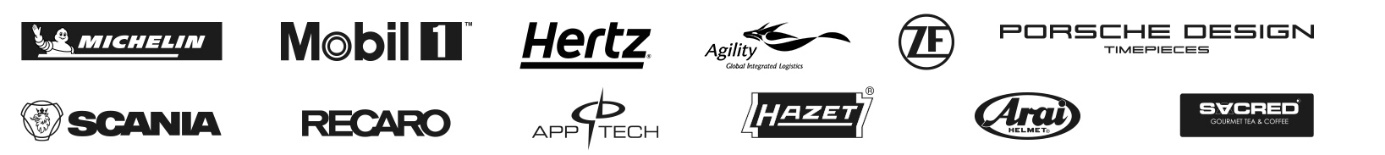 